Экономьте своё личное время – воспользуйтесь электронной услугой регистрации своего ребёнка в очереди на детский сад города Лысьва!Шаг 1. Регистрация на сайте:   www.gosuslugi.ru Зарегистрируйтесь на сайте, через вход по кнопке «Регистрация» Получите код для входа в личный кабинет.ЗА УСЛУГОЙ АКТИВАЦИИ МОЖНО ОБРАТИТЬСЯ В  МФЦ: Пермский край, г. Лысьва, улица Мира, дом 26,1 этаж, телефон:   +7 (342)270-11-20Шаг 2Заходим в свой личный кабинет www.gosuslugi.ru Определите свое местоположение 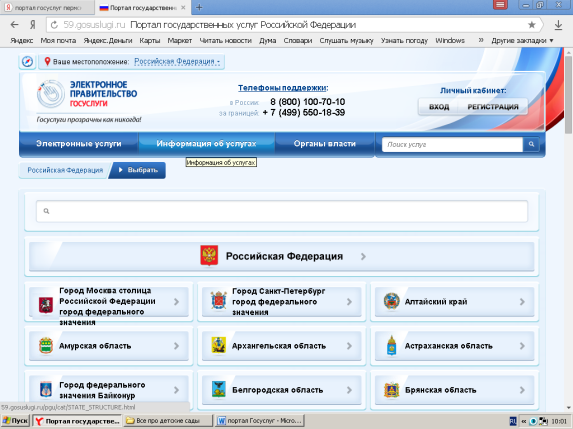 «Пермский край»Шаг 3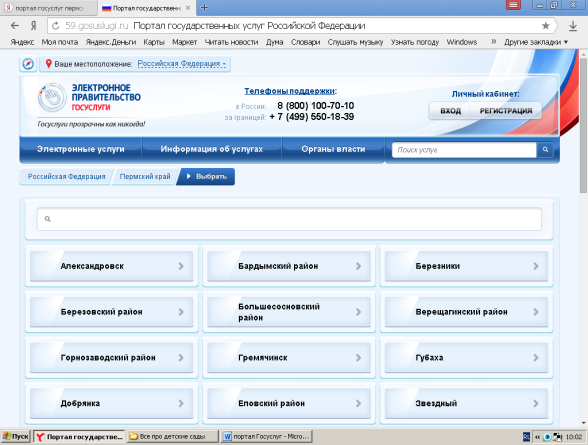 Определите свое местоположение «Лысьва»Шаг 4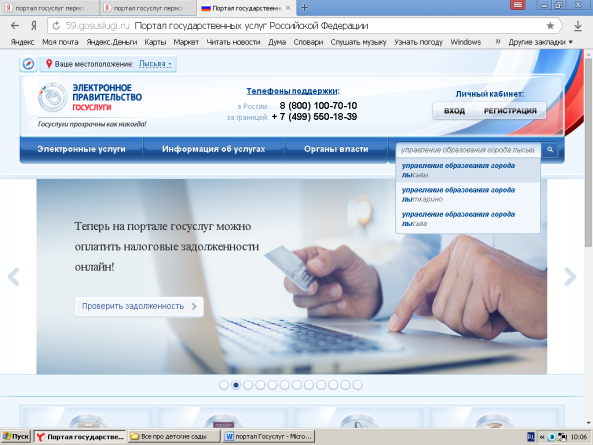 Найдите услугу «Управление образования города Лысьвы»Шаг 5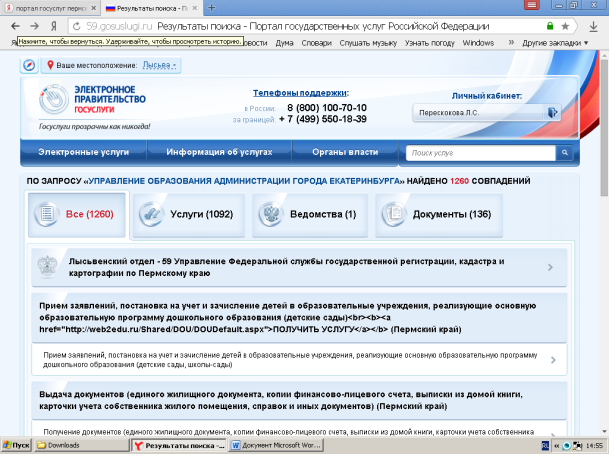 Выберите услугуПрием заявлений, постановка на учет и зачисление детей в образовательные учреждения, реализующие основную образовательную программу дошкольного образования (детские сады)Шаг 6Нажмите «Получить услугу»Заполните  форму, следуя инструкциям. Шаг 7Далее в течение 5 дней на Вашу электронную почту придет письмо с уведомлением о постановке Вашего ребенка на очередь в детский сад Лысьвенского городского округа.ВНИМАНИЕ!Заполнять все данные нужно внимательно и корректно во всех полях заявления.